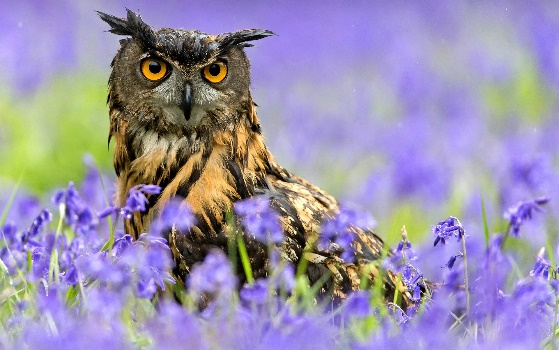 3. C	 TÝDENNÍ PLÁN 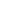 32. týden	(8. 4. – 12. 4. 2024) PŘEDMĚTCO BUDEME UČIT?JAK SE MI DAŘÍ?JAK ZPRACOVÁVÁME?ČESKÝ JAZYKuč. str. 72 – 73, 75Pracujeme s pamětnými řadami vyjmenovaných slov po B, L, M, P, S.Seznámím se s VS po V. Tvořím s VS výstižné věty.Rozlišuji homonyma. Umím vyjmenovaná slova po B, L, M, P, S.Učím se vyjmenovaná slova po V. ČESKÝ JAZYKPS str. 38 (dokončení)PS – bílá vyjmenovaná slova str. 22, 24 - 25PS (VS – fialový) str. 26Pracujeme s pamětnými řadami vyjmenovaných slov po B, L, M, P, S.Seznámím se s VS po V. Tvořím s VS výstižné věty.Rozlišuji homonyma. Průběžně zkouším: vyjmenovaná slova po B, L, M, P, S. ČTENÍ,        PSANÍScénické čteníDokážu číst se správnou intonací.Scénické čtení – pracuji s textem.ČTENÍ,        PSANÍPísankaProjekt ČokoládaMATEMATIKAuč. str. 72 - 77PS str.18 - 20Pracuji v různých matematických prostředích.Řeším slovní úlohy.Umím písemné násobení.Rýsuji trojúhelníky, měřím jejich strany a vypočítám jejich obvod.Rýsuji přímku a úsečku, vyznačím bod, který na nich leží či neleží.Rýsuji kružnici. Umím zpaměti násobilku 1- 10.Fialový početník (dva sloupečky – vybrat náhodně)Bílý početník 2 - (dva sloupečky – vybrat náhodně)Bílý početník 4 - (dva sloupečky – vybrat náhodně)PRVOUKAuč. str. 49 - 53PS str. 51ŽivočichovéUmím vyjmenovat vlastnosti živočichů. Rozdělím živočichy podle vnitřní stavby těla. Poznám vybrané zástupce.ANGLICKÝ JAZYKuč. str. 36 - 37PS str. 32 - 33Unit 4 - ClothesProcvičuji slovní zásobu.Vazby:What are you wearing? I´m wearing …Instructions:Open your book.    Close your book. Listen.                    Clap your hands. Look.                      Stamp your feet. Sing.                       Jump.Draw.                      Wave your arms.Run.                        Turn around. Touch.                     Walk.Eat.                          Drink.Hop. Fly.                  Take off.              Put on.